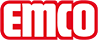 emco Bauemco MARSCHALL Premium mit Einlage Innova 512 PS InnovaTyp512 PS InnovaBelastungnormal bis starkTrägerprofilverstärkte Trägerprofile aus verwindungssteifem Aluminium mit unterseitiger GehschalldämmungTrägerprofilfarbeStandard natur eloxiert. Gegen Aufpreis Eloxalfarben: EV3 Gold, C33 Mittelbronze, C35 Schwarz oder C31 Edelstahlca. Höhe (mm)12TrittflächeDie besonders anpassungsfähige Innova-Einlage steht für repräsentative Optik und verbessert die Raumakustik.Standard Profilabstand ca. (mm)5 , Abstandhalter aus GummiKarusselltürenBei Karusselltüren sind unsere Matten mit einem Stababstand von 3mm nach DIN EN 16005 erhältlich.Rutschsicherheitrutschhemmende Eigenschaft R 12 nach DIN 51130Farben36.02 anthrazit36.03 grau36.01 schwarzSonderfarbenWeitere Farben aus unserer aktuellen Sauberlaufkollektion wählbar.BrandverhaltenBrandverhalten der kompletten Mattenanlage nach EN 13501 in Cfl-s1Verbindungdurch kunststoffummanteltes EdelstahlseilGarantie5 Jahre GarantieGarantiebedingungen finden Sie unter:Einlage zertifiziert nach TÜV PROFiCERT- product Interior (Standard)Französische VOC- VerordnungLEED v4 (outside North America)BREAM Exemplary LevelBelgische VOC-VerordnungAgBBMVV TB Anhang 8, 9 / ABGPolmaterial100 % PA 6 (Polyamid)BeanspruchungsklasseObjektgeeigneteeinlage 33Farbechtheit gegen Licht ISO 105 BO2gut 5-6Farbechtheit gegen Reiben ISO 105 X12gut 4-5Farbechtheit gegen Wasser ISO 105 E01gut 4-5Bakterielle Reduktion EHEC ASTM-e21498,4 %Bakterielle Reduktion Staphylococcus Aureus ASTM-e214951,7 %Bakterielle Reduktion Klebsiella Pneumoniae ASTM-e214983,6 %AbmessungenMattenbreite:.........................mm (Stablänge)Mattentiefe:.........................mm (Gehrichtung)Kontaktemco Bautechnik GmbH · Breslauer Straße 34 - 38 · 49808 Lingen (Ems) · Telefon: 0591/9140-500 · Telefax: 0591/9140-852 · e-mail: bau@emco.de · www.emco-bau.com